О Т К Р Ы Т О Е    А К Ц И О Н Е Р Н О Е     О Б Щ Е С Т В О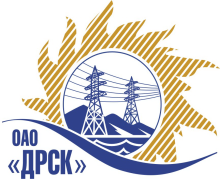 14.11.2013г.   							                    № 02-02-19-1249Уведомление о внесении изменений в Извещение и Конкурсную документацию по открытому электронному конкурсу 37 760 Лот № 1 (закупка 44) - «Мероприятия по строительству и реконструкции  для  технологического присоединения потребителей к сетям 10/0.4 кВ    филиал "АЭС". Лот № 2 (закупка 55) - «Выполнение проектно-изыскательских, строительно-монтажных и пуско-наладочных работ по объектам распределительных сетей Северного РЭС филиала "ХЭС". Лот № 3 (закупка 60) - «Выполнение мероприятий по технологическому присоединению заявителей мощностью свыше 150 кВт на территории  филиала «ПЭС» Пункт 12 Извещения  следует читать: Конкурсные заявки представляются в соответствии с требованиями Конкурсной документации через функционал ЭТП. Вскрытие конвертов с заявками участников будет происходить на электронной торговой площадке в 10:00 часов местного (благовещенского) времени (04:00 часов московского времени) 02 декабря 2013 г. Пункт 4.1.19 Закупочной документации следует читать: Срок начала приема Конкурсный заявок – 05 ноября 2013 г. Срок окончания приема Конкурсных заявок 10:00 местного (Благовещенского) времени (04:00 Московского времени) 02 декабря 2013 г.Пункт 4.1.21 Закупочной документации следует читать: Вскрытие конвертов с Конкурсными заявками состоится в 10:00 местного (Благовещенского) времени (04:00 Московского времени) 02 декабря 2013 г. на ЭТП в порядке, предусмотренном регламентом ЭТП.Пункт 4.1.27 Закупочной документации размер обеспечения конкурсных заявок следует читать: «Сумма обеспечения Конкурсной заявки на участие в конкурсе  предусмотрена в следующем размере:Лот № 1 - 500 000,00 (шестьсот тысяч) рублей 00 копеек (НДС не облагается)Лот № 2 - 600 000,00 (шестьсот тысяч) рублей 00 копеек (НДС не облагается)Лот № 3 – 196 745,0 (сто девяносто шест тысяч семьсот сорок пять) рублей 00 копеек (НДС не облагается)Обеспечение Конкурсной заявки на участие в конкурсе должно быть зачислено по реквизитам счета Организатора, указанным в пункте 4.1.28 до момента окончания срока подачи Конкурсных заявок на участие в конкурсе, указанного в пункте 4.1.19, в противном случае обеспечение заявки на участие в конкурсе считается невнесенным»..Председатель Закупочной комиссииОАО «ДРСК»	                                                                                                В.А. ЮхимукИсп. Чувашова О.В. тел.(416-2) 397-242okzt1@drsk.ruДАЛЬНЕВОСТОЧНАЯ РАСПРЕДЕЛИТЕЛЬНАЯ СЕТЕВАЯ КОМПАНИЯУл.Шевченко, 28,   г.Благовещенск,  675000,     РоссияТел: (4162) 397-359; Тел/факс (4162) 397-200, 397-436Телетайп    154147 «МАРС»;         E-mail: doc@drsk.ruОКПО 78900638,    ОГРН  1052800111308,   ИНН/КПП  2801108200/280150001